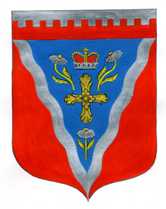 Администрациямуниципального образования Ромашкинское сельское поселениемуниципального образования Приозерский муниципальный район Ленинградской областиП О С Т А Н О В Л Е Н И Еот 26 марта    2024 года                                                                                                    №      131     Об утверждении годового отчета о ходе реализации и оценки эффективности муниципальной программы «Развитие муниципальной службы в муниципальном образовании Ромашкинское сельское поселение на 2022-2024годы» за 2023годВ  соответствии с приложением 2 порядка проведения оценки эффективности реализации муниципальных программ  Ромашкинского сельского поселения, утвержденного постановлением администрации Ромашкинского сельского поселения от 07.11.2023 № 435«Об утверждении Порядка принятия решений о разработке муниципальных  программ Ромашкинского сельского поселения, их формирования и реализации, и Порядка проведения оценки эффективности реализации муниципальных программ  в Ромашкинском сельском поселении »   ПОСТАНОВЛЯЕТ:1. Утвердить Годовой отчет о ходе реализации и оценки эффективности муниципальной программы «Развитие муниципальной службы в муниципальном образовании Ромашкинское сельское поселение на 2022-2024годы» за 2023год 2.	Настоящее постановление подлежит размещению на сайте поселения    www.ромашкинское.рф.3.	Постановление вступает в силу с момента его официального размещения.4.	Контроль за выполнением постановления оставляю за собой.Глава администрации                                                                              С. В. ТанковЛогинова О. Н. (813) 79-99-663Разослано: дело-2, прокуратура-1, СМИ-1, администратор сайта -1Утверждаю:Глава администрации МО Ромашкинское сельское поселение____________ С. В. ТанковГодовой отчет о ходе реализации и оценки эффективности муниципальной программы«Развитие муниципальной службы в муниципальном образовании Ромашкинское сельское поселение на 2022-2024годы» за 2023год.» таблица 1Отчето реализации муниципальной программы  Наименование муниципальной программы: «Развитие муниципальной службы в муниципальном образовании Ромашкинское сельское поселение на 2022-2024годы» за 2023годОтчетный период: январь – декабрь 2023 годаОтветственный исполнитель: Начальник сектора экономики и финансов Логинова О. Н.Отчет заполняется в соответствии с пунктом 7.5 Порядка принятия решений о разработке муниципальных программ муниципального образования Ромашкинское сельское поселение, их формирования и реализации постановления от 27.12.2021 № 271 таблица 2Сведения
о фактически достигнутых значениях показателей (индикаторов) муниципальной программы «Развитие муниципальной службы в муниципальном образовании Ромашкинское сельское поселение на 2022-2024годы» за 2023годТаблица 3 Сведения
о фактически достигнутых значениях показателей (индикаторов) муниципальной  программы в разрезе в разрезе населенных пунктовСведения
о фактических расходах на реализацию муниципальной программы«Развитие муниципальной службы в муниципальном образовании Ромашкинское сельское поселение на 2022-2024г» в 2023 году таблица 4Оценка эффективности  реализации целевой муниципальной программы«Развитие муниципальной службы в муниципальном образовании Ромашкинское сельское поселение муниципального образованияПриозерский муниципальный район Ленинградской области в 2022-2024году» за 2023 годОценку результативности и эффективности реализации муниципальных программ осуществляется согласно Порядка принятия решений о разработке муниципальных программ муниципального образования Ромашкинское сельское поселение, их формирования и реализации постановления от Оценку результативности и эффективности реализации муниципальных программ используются индикаторы и показатели отчета о реализации Программы. Под результативностью понимается степень достижения запланированных показателей за счет реализации мероприятий Программы.Результативность измеряется путем сопоставления фактически достигнутых значений показателей с плановыми значениями. В качестве критериев оценки результативности реализации Программы и программных мероприятий используется индекс результативности и интегральная оценка результативности.Индекс результативности Программы (мероприятия) оценивается по каждому целевому показателю в год t и за расчетный период T:Индекс результативности Программы (мероприятия) оценивается по каждому целевому показателю в год t и за расчетный период T:первый показатель:ПфitРit = ------,Ппitгде:Рit - результативность достижения i-го показателя, характеризующего ход реализации Программы, в год t;Пфit - фактическое значение i-го показателя, характеризующего реализацию Программы, в год t Ппit - плановое значение i-го показателя, характеризующего реализацию Программы, в год t;i - номер показателя Программы.1. рост числа мун. служащих прошедших курс повышения квалификации: запланировано 0 чел.  1	Пфit -фактическое значение i-го показателя, характеризующего реализацию Программы, в год t	 чел 	прошли повышение квалификации2	Ппit - плановое значение i-го показателя, характеризующего реализацию Программы, в год t;	чел 	прошли повышение квалификации                                      ПфitРit = ------ =        0 Ппitвторой показатель:аттестация на соответствие замещаемой должности: запланирован 1 чел. 1	Пфit -фактическое значение i-го показателя, характеризующего реализацию Программы, в год t	ед.	увеличение замещаемых должностей2	Ппit - плановое значение i-го показателя, характеризующего реализацию Программы, в год t;	ед .  	увеличение замещаемых должностей                                    ПфitРit = ------ =        0 Ппitтретий показатель: формирование кадрового резерва – запланировано 4 чел. 	1	Пфit -фактическое значение i-го показателя, характеризующего реализацию Программы, в год t	ед.	увеличение замещаемых должностей2	Ппit - плановое значение i-го показателя, характеризующего реализацию Программы, в год t;	ед . 	увеличение замещаемых должностей                                    ПфitРit = ------ =        0 ПпitИнтегральная оценка результативности Программы в год t определяется по следующей формуле:mSUM Рit            1Ht = ------- x 100 = 100           mгде:Ht - интегральная оценка результативности Программы в год t (в процентах);Рit - индекс результативности по i-му показателю <1> в год t;m - количество показателей Программы. Эффективность реализации Программы определяется как соотношение интегральной оценки результативности Программы и уровня финансирования:        HtЭt = ---- x 100 = 0        Stгде:Эt - эффективность Программы в год t;St - уровень финансирования Программы в год t, определяется как отношение фактического объема финансирования к запланированному объему финансирования в год t;Ht - интегральная оценка результативности Программы в год t.Оценка эффективности реализации Программы осуществляется по критерии финансовых вложений (Кфв) – отражает увеличение объемов финансовых вложений на развитие муниципальной службы в МО Ромашкинское сельское поселение в расчете на одного жителя:О1 – фактический объем финансовых вложений муниципального образования в развитие муниципальной службы в предыдущем году; О2 – фактический объем финансовых вложений муниципального образования  в развитие муниципальной службы в отчетном году; Ч1 – численность  жителей муниципального образования   в предыдущем году; Ч2 – численность жителей муниципального образования в отчетном  году; К бл должен быть не менее 1%--------------------------------<1> Все целевые и объемные показатели Программы являются равнозначными.При завершении расчетов показателей формулируются выводы по оценке эффективности реализации Программы с учетом следующих критериев:значение показателя (Эt) от 90 до 110% - реализация Программы соответствует запланированным результатам при запланированном объеме расходов - запланированная эффективность реализации Программы;значение показателя (Эt) более 110% - эффективность реализации Программы более высокая по сравнению с запланированной;значение показателя (Эt) от 50 до 90% - эффективность реализации Программы более низкая по сравнению с запланированной;значение показателя (Эt) менее 50% - Программа реализуется неэффективно.Вывод: значение эффективность программы 100% Программа «Развитие муниципальной службы в муниципальном образовании Ромашкинское сельское поселение муниципального образования Приозерский муниципальный район Ленинградской области в 2023год» - эффективность реализации Программы соответствует запланированным результатам при запланированном объеме расходовтаблица 4Информация о внесении изменений в программу «Развитие муниципальной службы в администрации муниципального образования Ромашкинское сельское поселение в 2022-2023г» за 2023 годПредложения по дальнейшей реализации муниципальной программы  «Развитие муниципальной службы в администрации муниципального образования Ромашкинское сельское поселение на 2023г».Реализация муниципальной программы обеспечит:  - совершенствование правовой базы, регулирующей муниципальную службу в администрации муниципального образования   Ромашкинское  сельское поселение - создание системы профессионального развития и подготовки кадров муниципальной службы; - формирование системы управления муниципальной службой; - повышение эффективности и результативности муниципальной службы в администрации муниципального образования  Ромашкинское  сельское поселение;- Развитие механизма предупреждения коррупции, выявления и разрешения конфликта интересов на муниципальной службепланируемые целевые индикаторы  Программы:- приведение правовой базы по вопросам муниципальной службы в соответствие с действующим законодательством; - повышение квалификации   муниципальных служащих администрации муниципального образования   Ромашкинское сельское поселение ежегодно; - работа с кадровым резервом на муниципальной службе; - аттестация на соответствие замещаемой должности 100% муниципальных служащих администрации муниципального образования Ромашкинское  сельское поселение, подлежащих аттестации в соответствии с ежегодными графикамиОжидаемые результаты от реализации Программы в 2023г. Последовательная реализация Программы позволит достичь следующих результатов: - создание правовой базы по вопросам муниципальной службы, соответствующей действующему законодательству о муниципальной службе; - функционирование системы профессионального развития и подготовки кадров муниципальной службы; - создание системы управления муниципальной службой; - повышение эффективности и результативности муниципальной службы в  администрации муниципального образования   Ромашкинское  сельское поселение -снижение потенциальной угрозы коррупционных действий 
  со стороны муниципальных служащих.План на 2024годответственный исполнительмуниципальной программы:          Заместитель главы администрации МО Ромашкинское СП       Кукуца С. Р.дата составления отчета:07.02.2024 год. NНаименование основного мероприятия, проекта, мероприятия основного мероприятия, мероприятия проектаОбъем финансового обеспечения муниципальной программы в отчетном году (тыс. рублей)Объем финансового обеспечения муниципальной программы в отчетном году (тыс. рублей)Объем финансового обеспечения муниципальной программы в отчетном году (тыс. рублей)Объем финансового обеспечения муниципальной программы в отчетном году (тыс. рублей)Объем финансового обеспечения муниципальной программы в отчетном году (тыс. рублей)Объем финансового обеспечения муниципальной программы в отчетном году (тыс. рублей)Финансирование муниципальной программы на отчетную дату (нарастающим итогом) (тыс. рублей)Финансирование муниципальной программы на отчетную дату (нарастающим итогом) (тыс. рублей)Финансирование муниципальной программы на отчетную дату (нарастающим итогом) (тыс. рублей)Финансирование муниципальной программы на отчетную дату (нарастающим итогом) (тыс. рублей)Финансирование муниципальной программы на отчетную дату (нарастающим итогом) (тыс. рублей)Финансирование муниципальной программы на отчетную дату (нарастающим итогом) (тыс. рублей)Фактическое исполнение муниципальной программы на отчетную дату (нарастающим итогом) (тыс. рублей)Фактическое исполнение муниципальной программы на отчетную дату (нарастающим итогом) (тыс. рублей)Фактическое исполнение муниципальной программы на отчетную дату (нарастающим итогом) (тыс. рублей)Фактическое исполнение муниципальной программы на отчетную дату (нарастающим итогом) (тыс. рублей)Фактическое исполнение муниципальной программы на отчетную дату (нарастающим итогом) (тыс. рублей)Фактическое исполнение муниципальной программы на отчетную дату (нарастающим итогом) (тыс. рублей)Сведения о достигнутых результатахСведения о достигнутых результатахОценка выполненияОценка выполнения NНаименование основного мероприятия, проекта, мероприятия основного мероприятия, мероприятия проектаВсего, в том числе:Местный бюджетОбластной бюджетФедеральный бюджетПрочие источникиВсего, в том числе:Всего, в том числе:Местный бюджетОбластной бюджетФедеральный бюджетПрочие источникиВсего, в том числе:Всего, в том числе:Местный бюджетОбластной бюджетФедеральный бюджетПрочие источники123456788910111213131415161718181919Комплекс процессных мероприятий «Развитие муниципальной службы»Комплекс процессных мероприятий «Развитие муниципальной службы»Комплекс процессных мероприятий «Развитие муниципальной службы»Комплекс процессных мероприятий «Развитие муниципальной службы»Комплекс процессных мероприятий «Развитие муниципальной службы»Комплекс процессных мероприятий «Развитие муниципальной службы»Комплекс процессных мероприятий «Развитие муниципальной службы»Комплекс процессных мероприятий «Развитие муниципальной службы»Комплекс процессных мероприятий «Развитие муниципальной службы»Комплекс процессных мероприятий «Развитие муниципальной службы»Комплекс процессных мероприятий «Развитие муниципальной службы»Комплекс процессных мероприятий «Развитие муниципальной службы»Комплекс процессных мероприятий «Развитие муниципальной службы»Комплекс процессных мероприятий «Развитие муниципальной службы»Комплекс процессных мероприятий «Развитие муниципальной службы»Комплекс процессных мероприятий «Развитие муниципальной службы»Комплекс процессных мероприятий «Развитие муниципальной службы»Комплекс процессных мероприятий «Развитие муниципальной службы»Комплекс процессных мероприятий «Развитие муниципальной службы»Комплекс процессных мероприятий «Развитие муниципальной службы»Комплекс процессных мероприятий «Развитие муниципальной службы»Комплекс процессных мероприятий «Развитие муниципальной службы»Комплекс процессных мероприятий «Развитие муниципальной службы»Комплекс процессных мероприятий «Развитие муниципальной службы»1Комплекс процессных мероприятий «Развитие муниципальной службы»0000000000000000000001.1Мероприятия по поддержке развития муниципальной службы000000000000000000000№п/пНаименование целевого показателя  муниципальной программыЕд. изм.Значение целевых показателейЗначение целевых показателейЗначение целевых показателейСправочно: базовое значение целевого показателя(на начало реализации муниципальной программы (2023 год))№п/пНаименование целевого показателя  муниципальной программыЕд. изм.По итогампервого  года  реализацииПо итогам второго  года  реализации По итогам третьего года реализацииСправочно: базовое значение целевого показателя(на начало реализации муниципальной программы (2023 год))Комплекс процессных мероприятий «Развитие муниципальной службы»Комплекс процессных мероприятий «Развитие муниципальной службы»Комплекс процессных мероприятий «Развитие муниципальной службы»Комплекс процессных мероприятий «Развитие муниципальной службы»Комплекс процессных мероприятий «Развитие муниципальной службы»Комплекс процессных мероприятий «Развитие муниципальной службы»Комплекс процессных мероприятий «Развитие муниципальной службы»Показатель 1, человекПоказатель 1, человекПоказатель 1, человекПоказатель 1, человекПоказатель 1, человекПоказатель 1, человекПоказатель 1, человек1.Количество служащих прошедших курсы повышения квалификации.Плановое  значение000001.Количество служащих прошедших курсы повышения квалификации.фактическое  значение00000Показатель 2, тысяч рублейПоказатель 2, тысяч рублейПоказатель 2, тысяч рублейПоказатель 2, тысяч рублейПоказатель 2, тысяч рублейПоказатель 2, тысяч рублейПоказатель 2, тысяч рублей2.Фп – плановый объем финансовых ресурсовплановое  значение000,000,002.Фп – плановый объем финансовых ресурсовфактическое  значение000,000,00Показатель 3, процент (%)Показатель 3, процент (%)Показатель 3, процент (%)Показатель 3, процент (%)Показатель 3, процент (%)Показатель 3, процент (%)Показатель 3, процент (%)3.Доля муниципальных служащих, прошедших курсы повышения квалификации. %00000Показатель 4, процент (%)Показатель 4, процент (%)Показатель 4, процент (%)Показатель 4, процент (%)Показатель 4, процент (%)Показатель 4, процент (%)Показатель 4, процент (%)4Доля  муниципальных  служащих  включенных  в  резерв  управленческих кадров, прошедших  курсы  повышения квалификации%00000 N
п/пНаселенный пунктЗначения показателей (индикаторов) муниципальной программы, подпрограммы муниципальной программы, проектаЗначения показателей (индикаторов) муниципальной программы, подпрограммы муниципальной программы, проектаЗначения показателей (индикаторов) муниципальной программы, подпрограммы муниципальной программы, проектаОбоснование отклонений значений показателя (индикатора) N
п/пНаселенный пунктГод, предшествующий отчетному (1)Отчетный годОтчетный годОбоснование отклонений значений показателя (индикатора) N
п/пНаселенный пунктГод, предшествующий отчетному (1)ПланФакт (2)Обоснование отклонений значений показателя (индикатора)123456В разрезе населенных пунктов программа «МУНИЦИПАЛЬНАЯ ПРОГРАММА "РАЗВИТИЕ МУНИЦИПАЛЬНОЙ СЛУЖБЫ В МУНИЦИПАЛЬНОМ ОБРАЗОВАНИИ"» не планироваласьВ разрезе населенных пунктов программа «МУНИЦИПАЛЬНАЯ ПРОГРАММА "РАЗВИТИЕ МУНИЦИПАЛЬНОЙ СЛУЖБЫ В МУНИЦИПАЛЬНОМ ОБРАЗОВАНИИ"» не планироваласьВ разрезе населенных пунктов программа «МУНИЦИПАЛЬНАЯ ПРОГРАММА "РАЗВИТИЕ МУНИЦИПАЛЬНОЙ СЛУЖБЫ В МУНИЦИПАЛЬНОМ ОБРАЗОВАНИИ"» не планироваласьВ разрезе населенных пунктов программа «МУНИЦИПАЛЬНАЯ ПРОГРАММА "РАЗВИТИЕ МУНИЦИПАЛЬНОЙ СЛУЖБЫ В МУНИЦИПАЛЬНОМ ОБРАЗОВАНИИ"» не планироваласьВ разрезе населенных пунктов программа «МУНИЦИПАЛЬНАЯ ПРОГРАММА "РАЗВИТИЕ МУНИЦИПАЛЬНОЙ СЛУЖБЫ В МУНИЦИПАЛЬНОМ ОБРАЗОВАНИИ"» не планироваласьНаименование мероприятияОтветственный исполнитель (должность, Ф.И.О.)Годы  реализацииФактическое финансирование, тыс. руб.Фактическое финансирование, тыс. руб.Фактическое финансирование, тыс. руб.Фактическое финансирование, тыс. руб.Фактическое финансирование, тыс. руб.Наименование мероприятияОтветственный исполнитель (должность, Ф.И.О.)Годы  реализациивсегоМестный  бюджетОбластной  бюджетФедеральный  бюджетПрочие  источники12345678«Развитие  муниципальной  службы  в  муниципальном  образовании Ромашкинское  сельское  поселение на 2022-2024г»заместитель  главы администрации Мо Ромашкинское СП202233000«Развитие  муниципальной  службы  в  муниципальном  образовании Ромашкинское  сельское  поселение на 2022-2024г»заместитель  главы администрации Мо Ромашкинское СП202300000«Развитие  муниципальной  службы  в  муниципальном  образовании Ромашкинское  сельское  поселение на 2022-2024г»заместитель  главы администрации Мо Ромашкинское СП202400000Итого по муниципальной программе2022-202433000Кфв = (О2Ч2:О1Ч1) х 100%=0где:мероприятияданные на 01.01.2022г.   постановление №272 от 27.12.2021 данные на 01.01.2022г.   постановление №272 от 27.12.2021 внесение изменений  Постановление №29   от 07.02.2023внесение изменений  Постановление №29   от 07.02.2023мероприятияЗначения целевых показателейобъем финансирования  (тыс. руб.)Значения целевых показателейобъем финансирования (тыс. руб.)Развитие муниципальной службы в администрации Ромашкинское СП  обучение 2 чел, аттестация на соответствии 100%занимаемой должности муниципальных служащих 5, формирование кадрового резерва по соответствующим должностям муниципальной службы 0 чел.40,0обучение 0 чел., аттестация на соответствии 100%занимаемой должности муниципальных служащих 5, формирование кадрового резерва по соответствующим должностям муниципальной службы 0 чел.0,0 в том числе: Повышение квалификации муниципальных служащих обучение 2 чел, аттестация на соответствии 100%занимаемой должности муниципальных служащих 5, формирование кадрового резерва по соответствующим должностям муниципальной службы 0 чел.40,0обучение 0 чел., аттестация на соответствии 100%занимаемой должности муниципальных служащих 5, формирование кадрового резерва по соответствующим должностям муниципальной службы 0 чел.0,0NНаименование проекта, основного мероприятия, мероприятияСоисполнитель, Участник(1)Ожидаемый результат реализации мероприятия на очередной год реализации (2)Месяц и год начала реализации, Месяц и год окончания реализацииОбъем бюджетных ассигнований, тыс. руб.Объем бюджетных ассигнований, тыс. руб.NНаименование проекта, основного мероприятия, мероприятияСоисполнитель, Участник(1)Ожидаемый результат реализации мероприятия на очередной год реализации (2)Месяц и год начала реализации, Месяц и год окончания реализациивсегов том числе на очередной финансовый год123456781МУНИЦИПАЛЬНАЯ ПРОГРАММА «Развитие муниципальной службы  в  муниципальном  образовании Ромашкинское  сельское  поселение на 2022-2024г»Администрация го СП 001.01.2023 31.12.202300Комплекс процессных мероприятий «Развитие муниципальной службы»Администрация го СП 001.01.2023 31.12.2023001. Прочая закупка товаров, работ и услугАдминистрация го СП 001.01.2023 31.12.202300